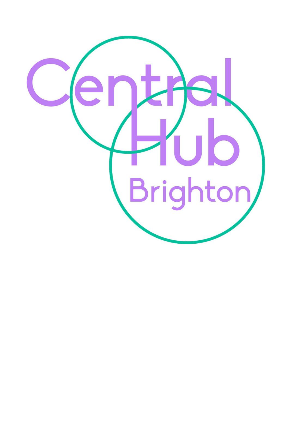 JOB TITLE: Individual Needs Assistant, Central Hub Brighton, Homewood College sitePlease note; this is a National Generic Job Description. It describes the level of responsibility that you will be required to undertake. Within this role you will be required to carry out the majority of the tasks listed, and your line manager will advise you of those that are not applicable. Text in bold font indicates the key level responsibilities for this role.PURPOSE OF JOB To work under the instruction / guidance of teaching / senior staff to undertake work / care / support programmes, to enable access to learning for pupils and to assist the teacher in the management of pupils and the classroom. Work may be carried out in the classroom or outside the main teaching area.PRINCIPAL ACCOUNTABILITIESSupport for the Pupils  Supervise and provide particular support for pupils, including those with special needs, ensuring their safety and access to learning activities  Assist with the development and implementation of Individual Education / Behaviour Plans and Personal Care programmes  Establish constructive relationships with pupils and interact with them according to individual needs  Promote the inclusion and acceptance of all pupils  Encourage pupils to interact with others and engage in activities led by the teacher  Set challenging and demanding expectations and promote self-esteem and independence  Provide feedback to pupils in relation to progress and achievement under guidance of the teacherSupport for the Teacher Create and maintain a purposeful, orderly and supportive environment in accordance with lesson plans and assist with the display of pupils' work  Use strategies, in liaison with the teacher, to support pupils to achieve learning goals  Assist with the planning of learning activities  Monitor pupils' responses to learning activities and accurately record achievement/progress as directed  Provide detailed and regular feedback to teachers on pupils' achievement, progress, problems etc  Promote good behaviour, dealing promptly with conflict and incidents in line with established policy and encourage pupils to take responsibility for their own behaviour  Establish constructive relationships with parents / carers Support for the Curriculum Be aware of and comply with policies and procedures relating to child protection, health, safety and security, confidentiality and data protection, reporting all concerns to an appropriate person  Be aware of and support difference and ensure pupils have equal access to opportunities to learn and develop  Contribute to the overall ethos / work / aims of the school  Appreciate and support the role of other professionals  Attend and participate in relevant meetings as required  Participate in training and other learning activities and performance development as required  Assist with the supervision of pupils out of lesson times, including before and after school and at lunchtime  Accompany teaching staff and pupils on visits, trips and out of school activities as required and take responsibility for a group under the supervision of the teacherThe list of duties in the job description should not be regarded as exclusive or exhaustive. There will be other duties and requirements associated with your job and, in addition, as a term of your employment you may be required to undertake various other duties as may reasonably be required. Your duties will be as set out in the above job description but please note that the Council reserves the right to update your job description, from time to time, to reflect changes in, or to, your job. You will be consulted about any proposed changesCRITERIAESSENTIAL CRITERIAJob related education, qualifications and knowledge NVQ 2 for Teaching Assistants or equivalent qualification or experience  General understanding of foundation / national curriculum and basic learning strategies  Basic understanding of child development and learning  Willingness to undertake training in Team teach/positive handling & First aidExperience Experience working with or caring for children 4-11 years old  Experience of supporting pupils in mainstream classes  Experience of the effective use of ICT to support learning  Early years and SEN experience desirableSkills / Abilities Ability to provide effective communication support  Ability to promote individual need awareness and model effective support strategies within the school  Ability to provide flexible support to pupils to facilitate access to the curriculum whilst encouraging independence  Ability to record and present information clearly  Ability to use ICT and other equipment and technology e.g. video  Ability to work under own initiative and demonstrate good organisational skills  Ability to self-evaluate learning needs and actively seek learning opportunities and professional development  Good creative skills to prepare learning materials and resources  Ability to work constructively as part of a team, understanding roles and responsibilities and your own positions within these  Ability to work within the framework of school and Service policies and relevant legislation